Supplementary MaterialSupplementary Figure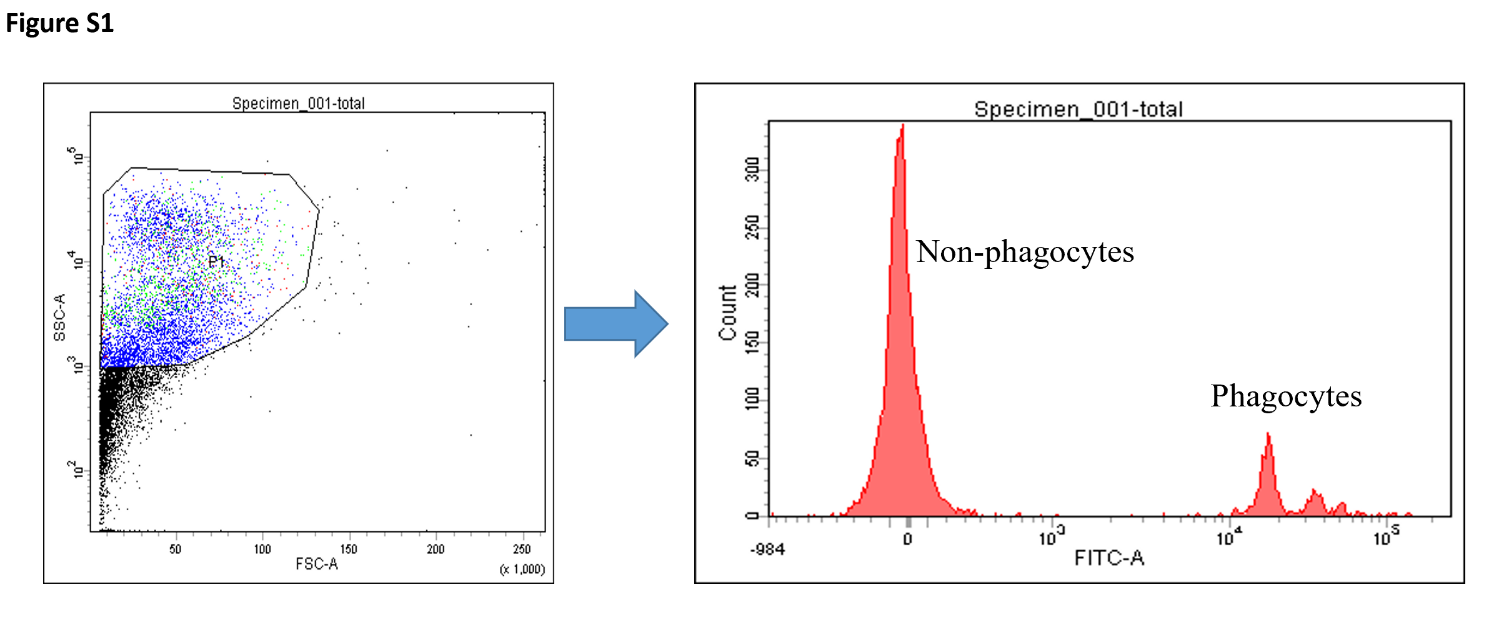 Figure S. Fluorescence-activated cell sorting (FACS) of phagocytes and non- phagocytes based on their phagocytosis towards FITC-labeled latex beads.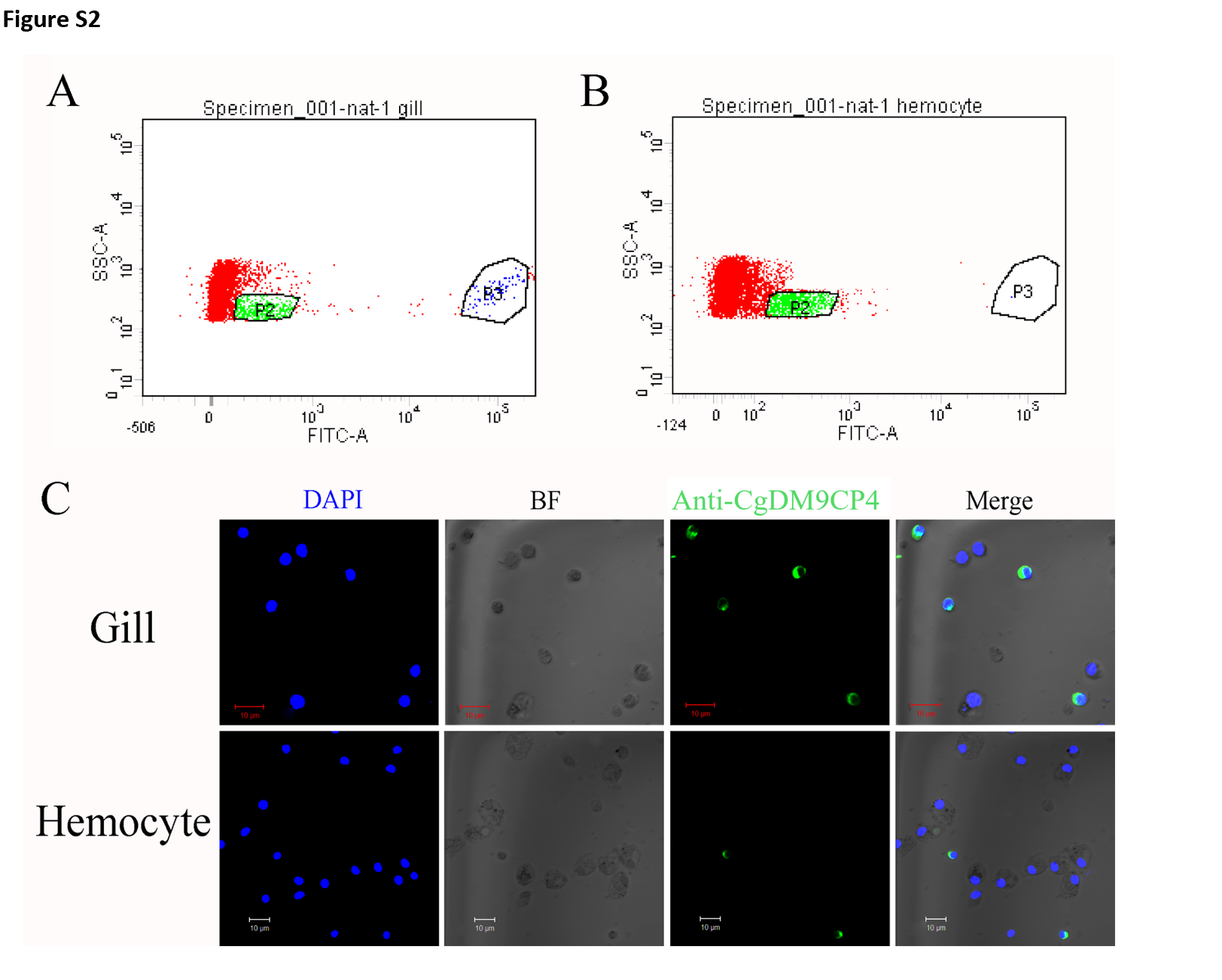 Figure S2. Comparison of CgDM9CP-4-positive hemocytes in gill and hemocytes. Analysis of CgDM9CP-4-positive hemocytes from gill (A) and hemocytes (B). (C) Immunofluorescence of CgDM9CP-4 in the hemocytes from gill and isolated from the heart.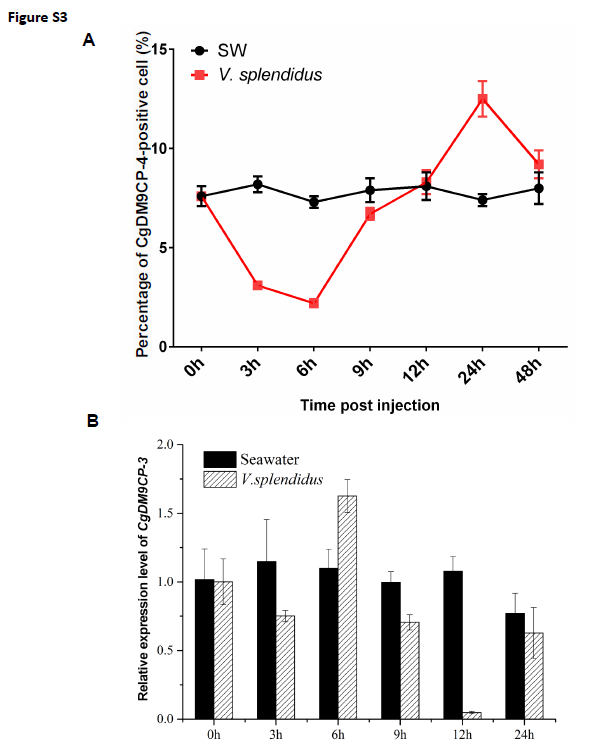 Figure S3. Percentage of CgDM9CP-4-positive hemocytes (A) and CgDM9CP-4 mRNA level in gill (B) after V. splendidus stimulation.Supplementary Table 1Primers used in this paper.Primer                       Sequence (5’-3’)Oligo (dT)-adaptorClone primersP1 (forward)P2 (reverse)RT primersP3 P4EF primersP5 (EF-RTF)P6 (EF-RTR)Recombination primersP7 (forward)P8 (reverse)Sequencing primersM13 (forward)RV (reverse)GGCCACGCGTCGACTAGTACT17ATGACACACTGGGTATCTACCTCTG CCACCTTCCTCCRGTTTRTCAGTCAAAACGGACAACGACAAGT TCCTTCGTGTTGTGTTCTTTCC GAGCGTGAACGTGGTATCACACAGCACAGTCAGCCTGTGAGGAATTCCATATGACACACTGGGTATCTAC CCGCTCGAGCTTGATGTTACAGAGGACTTCAATTAACCCTCACTAAAGGGTGCGTCGGCTTTGCTCTG